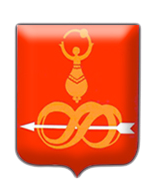 РЕШЕНИЕСОВЕТА ДЕПУТАТОВ МУНИЦИПАЛЬНОГО ОБРАЗОВАНИЯ «ДЕБЕССКИЙ РАЙОН»Об утверждении Положения о единовременных пособиях за вред, причиненный жизни и здоровью народного дружинника  Принято Советом депутатов		                                             21 декабря 2017 годаВ соответствии с Федеральными законами «Об общих принципах организации местного самоуправления в Российской Федерации», «Об участии граждан в охране общественного порядка», Законом Удмуртской Республики от 23 октября 2014 года № 59-РЗ «Об участии граждан в охране общественного порядка в Удмуртской Республике», руководствуясь Уставом муниципального образования «Дебесский район», Совет депутатов  муниципального образования  «Дебесский район» решил:1. Утвердить прилагаемое Положение о единовременных пособиях за вред, причиненный жизни и здоровью народного дружинника.2. Администрации муниципального образования «Дебесский район» в срок до 01 марта 2018 года разработать и утвердить порядок осуществления выплаты единовременных пособий за вред, причиненный жизни и здоровью народного дружинника.3. Настоящее решение вступает в силу с момента его официального опубликования.Председатель Совета депутатовмуниципального образования                                                               О.Р. СтепановаГлава муниципального образования                                                    А.С. Ивановс. Дебесы21 декабря 2017 года№ 66УТВЕРЖДЕНОрешением Совета депутатов МО «Дебесский район» от 21.12.2017 года № 66Положение о единовременных пособиях за вред, причиненный жизни и здоровью народного дружинника1. Настоящим Положением определяется порядок назначения и выплаты единовременного пособия народному дружиннику – члену добровольных народных дружин, созданных и действующих на территории муниципального образования «Дебесский район», и членам его семьи при причинении вреда жизни и здоровью народного дружинника в период его участия в проводимых органами внутренних дел (полицией) или иными правоохранительными органами мероприятиях по охране общественного порядка.2. Единовременное пособие выплачивается за счет средств бюджета муниципального образования «Дебесский район» с последующим взысканием в порядке, установленном федеральным законом, выплаченной суммы с виновного лица (лиц).3. Для целей настоящего Положения под термином «члены семьи народного дружинника» понимаются:1) супруга (супруг), состоявшая (состоявший) на день гибели (смерти) в зарегистрированном браке с погибшим (умершим);2) родители погибшего (умершего);3) несовершеннолетние дети погибшего (умершего), дети старше 18 лет, ставшие инвалидами до достижения ими возраста 18 лет, дети в возрасте до 23 лет, обучающиеся в образовательных организациях по очной форме обучения.4. Единовременное пособие выплачивается: 1) народному дружиннику в случае причинения народному дружиннику телесного повреждения или иного вреда его здоровью, не повлекшего за собой наступление инвалидности, в размере трех тысяч рублей;2) народному дружиннику в случае причинения народному дружиннику телесного повреждения или иного вреда его здоровью, повлекшего за собой наступление инвалидности:а) I группы - в размере пяти тысяч рублей;б) II группы – в размере четырех тысяч рублей;в) III группы - в размере трех тысяч пятисот рублей.3) членам семьи народного дружинника в размере пятнадцати тысяч рублей в равных долях в случае гибели народного дружинника либо его смерти, наступившей вследствие телесного повреждения, заболевания либо причинения иного вреда его здоровью, полученных им в указанный в пункте 1 период.